APADRINEM EL NOSTRE PATRIMONICASTELL i ERMITA DE SANT JOANFITXA TÈCNICA INICIAL:Nom: Ermita Sant JoanTipus de construcció: Funció: ReligiosaÈpoca/Data de construcció: s.XMaterials: PedraDimensions: 5,19m alçada/ 4,12m ampladaLocalització: BlanesArquitecte: DesconegutObservacions: L’ermita de Sant Joan ja existia molt abans que la construcció del castellFotografia: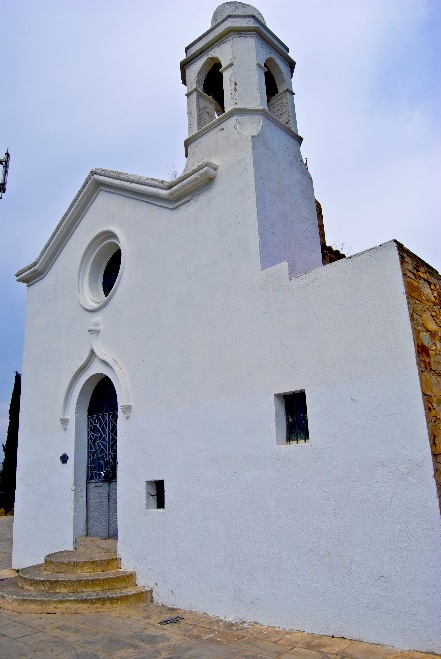 